			ADAMAS UNIVERSITY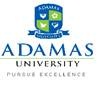 BARASATKOLKATA – 700 126.APPLICATION FORM9. Details of educational qualifications: (Please give particulars of all examinations passed and degrees obtained commencing with the High School Leaving 10th Standard/Matriculation Examination). 10. Details of employments:      (Please give particulars of present and past employment(s) in chronological order,        starting with the present one).11. ACADEMIC ACITVITIESPublications: (Indicate numbers only)Research papers	:	(a) National — Nos.	(b) International — Nos. Books			:Edited Volumes	: Article/Reports	:R & D/Industrial ProjectsTitle of the project		:Funding Authority		:Duration			:Designation			:	(Principal/Co-investigator/Co-ordinator etc.)Participation (Indicate number only)	:Seminar/Conference			:Workshop/Summer School etc. 	:Refresher/Orientation course		: 12. List of references with their contact detailsI hereby declare that I have carefully read and understood the instructions as given below and particulars supplied by me and that all the entries in this form are true to the best of my knowledge and belief. Date :___________________    						_________________________  									  Candidate’s Signature General Instructions:Incomplete application, application not in the prescribed format  will be summarily rejected.The University reserves the right to cancel the recruitment without assigning any reasons.The candidates called for interview will be reimbursed to and fro railway fare limited to AC three tier sleeper class by the shortest route as per rule.Beside pay, the post carries allowances according to University rules.Mere fulfilment of minimum qualification and experience do not entitle a candidate to be called for the interview.Applicant willing to apply for more than one post must send a separate application form for each of the post(s).Post applied forFaculty of StudiesDiscipline1.Candidate’s Name in full (in CAPITAL letters)Candidate’s Name in full (in CAPITAL letters)2.Father’s NameFather’s Name3.a) Marital Statusb) Genderb) Gender4.a) Permanent Address:____________________________________  ____________________________________ ___________________________________ Dist: _______________________________  State: ______________________________  PIN Code:___________________________Landline: __________________________Mobile: ___________________________E-mail: ____________________________a) Permanent Address:____________________________________  ____________________________________ ___________________________________ Dist: _______________________________  State: ______________________________  PIN Code:___________________________Landline: __________________________Mobile: ___________________________E-mail: ____________________________b) Correspondence Address:____________________________________  ____________________________________  ____________________________________ Dist:______________________________  State:__________________________________  PIN Code: ____________________________Landline: _____________________________Mobile: _______________________________E-mail: _______________________________b) Correspondence Address:____________________________________  ____________________________________  ____________________________________ Dist:______________________________  State:__________________________________  PIN Code: ____________________________Landline: _____________________________Mobile: _______________________________E-mail: _______________________________5.Date of BirthDate of Birth6.Are you a citizen of India?(If no, please provide the details)Are you a citizen of India?(If no, please provide the details)7.Category (GEN/SC/ST/OBC/PH/ES)(please enclose self attested copy of certificate in case of (SC/ST/OBC/PH/ES)Category (GEN/SC/ST/OBC/PH/ES)(please enclose self attested copy of certificate in case of (SC/ST/OBC/PH/ES)8.If you are employed, please state the name and address of present employer, present basic pay and scale of pay/Pay Band & Grade Pay.If you are employed, please state the name and address of present employer, present basic pay and scale of pay/Pay Band & Grade Pay.Sl. No.Examination/Degree/Diploma passed Name of the Board/University/InstitutionPassing yearPercentage of Marks/GradeDistinction/Class/DivisionSubjects(Please mention field of specialization, Pass/honours, etc., where applicable)Sl. No Name of the organization/InstitutionPost heldEmployment Employment Employment period (in year/month)Last present Basic PayPay scale/pay band & Grade payNature of duties/responsibilities Sl. No Name of the organization/InstitutionPost heldFromToEmployment period (in year/month)Last present Basic PayPay scale/pay band & Grade payNature of duties/responsibilities SL NO.NAME & DESIGNATIONEMAIL ADDRESS& MOBILE NO.